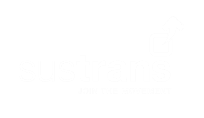 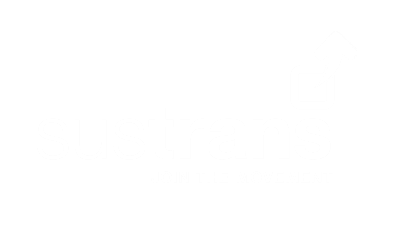 Candidate Information Pack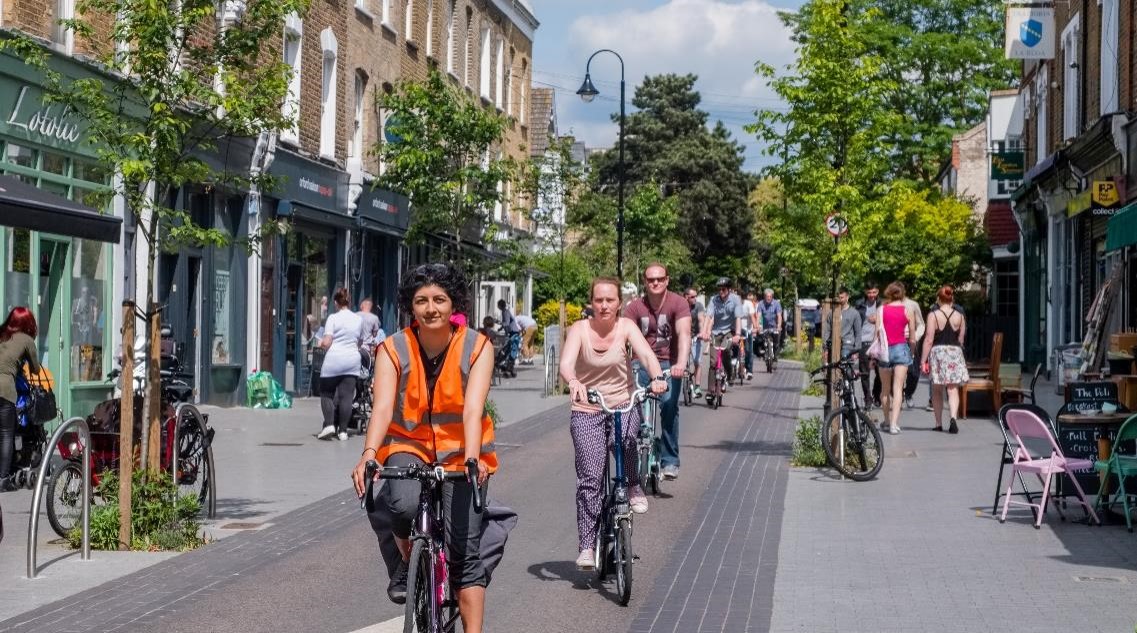 Sustrans is the charity making it easier for people to walk and cycle.We connect people and places, create liveable neighbourhoods, transform the school run and deliver a happier, healthier commute. Join us on our journey.www.sustrans.org.ukRegistered Charity No. 326550 (England and Wales) SC039263 (Scotland).ContentsWelcome noteMatt Winfield - Executive Director, England 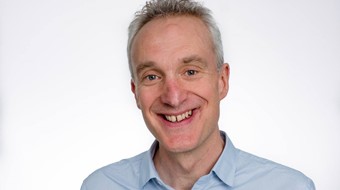 Thank you for your interest in the role of Director, London here at Sustrans. We have a passionate and skilled team in London who will join you in support of our mission to make it easier for people to walk and cycle. We are at an exciting time of change in the capital where healthy streets and clean air are vital to the millions who live, work and play here. Sustrans will play a pivotal role, working with partners, to make London a happier healthier city for everyone.We are looking for someone who can provide outstanding leadership and guidance to our teams. Someone who is values-driven and can through inclusive leadership, continue the development and delivery of our vision – a society where the way we travel creates healthier places and happier lives for everyone. We need an individual who has a strong track record of leading delivery through multi-disciplinary teams, of setting strategic direction and working collaboratively with stakeholders. An individual who can act as an ambassador for Sustrans. In return this role offers the opportunity to join an amazing charity where you will see the impact of your work making a positive difference to society. We offer flexible working practices across our workforce and our teams are friendly and supportive. We really listen and make time for innovation through our people-centred management culture. We are very proud of the result of our annual staff survey for 2019 which puts us in the top third of employers who measure Employee Net Promoter Score with our highest scoring question being “how much do you feel you are treated with respect at work?”. This is a fantastic time to join Sustrans and we look forward to receiving your application. Best WishesMattAbout SustransWho we areWe are Sustrans. We are the charity that makes it easier for people to walk and cycle. We work with partners to deliver high quality people-centred schemes that transform places and communities to work better for everyone. We want London to be a happier, healthier city where the air is clean and people can make travel choices which are good for them, their neighbourhoods and the environment.Across the UK we have over 600 staff (approximately 80 in the London team) and over 3,200 volunteers who are rooted in the communities where we work. We are the founder and custodian of the National Cycle Network, a network of signed paths and routes for walking, cycling and exploring outdoors. The Network spans the UK, connecting people and places and providing traffic free spaces for everyone to enjoy.As a practical, impact led charity, Sustrans works in partnership, bringing people together to find the right solutions. We make the case for walking and cycling by using robust evidence and showing what can be done. We are grounded in communities and believe that grassroots support combined with political leadership drives real change, fast.Over the next five years our priority will be working with others to revitalise the National Cycle Network and make our cities and towns more liveable for everyone.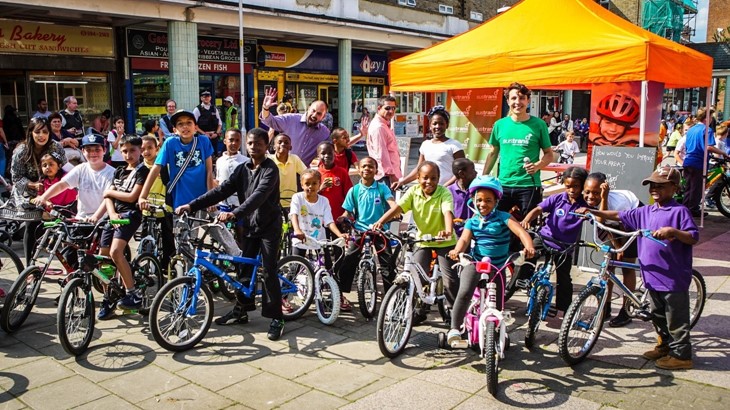 Our five year strategy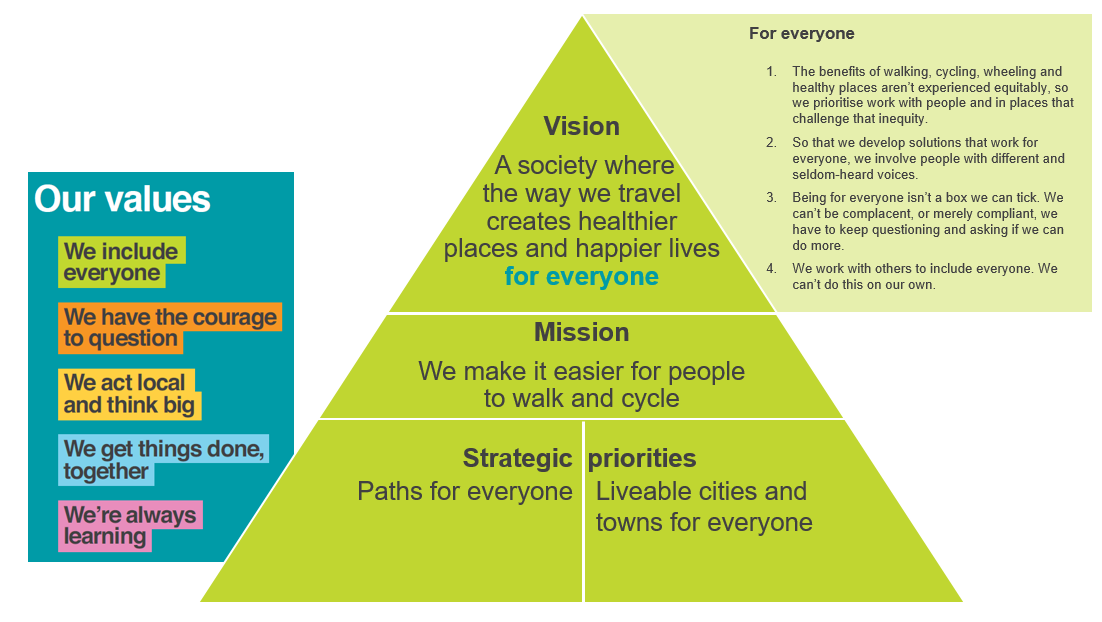 How we workWe make the case for walking and cycling by using robust evidence and showing what can be done.We provide solutions. We capture imaginations with bold ideas that we can help make happen.We’re grounded in communities, involving local people in the design, delivery and maintenance of solutions.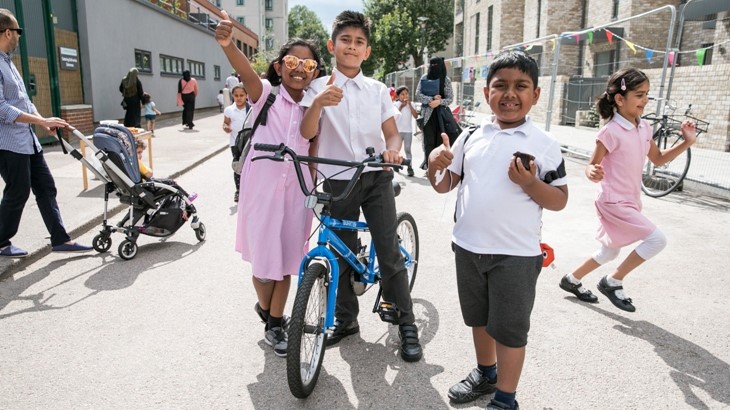 Our workLondonIn London our talented and committed team deliver a range of competitive high-quality community centred schemes, transforming places and linear spaces, one neighbourhood at a time. We have deep and evolving experience of creating urban places that work better for people and make it easier for everyone to walk and cycle. We also deliver a range of behaviour change projects in schools, communities and workplaces across London, including our School Streets programme. We are also Transport for London’s delivery agent for their inspirational borough-wide Healthy Streets Programme. These projects are mainly funded by successful bids to a range of funders including Transport for London, London’s boroughs and other stakeholders. Sustrans adds value to every project it supports, through the meaningful partnerships forged with local authorities and community groups, and as an independent charity stakeholder with expertise in community engagement, behaviour change and design.More information can be found here: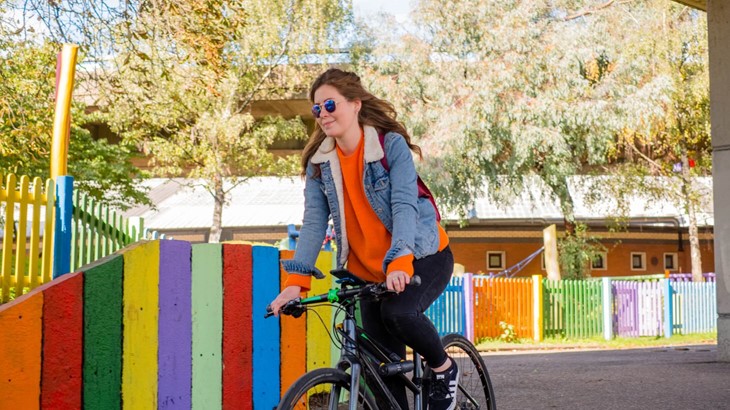 https://www.sustrans.org.uk/about-us/https://www.sustrans.org.uk/our-blog/news/2019/january/our-work-in-london-2019-streets-ahead/https://www.sustrans.org.uk/our-blog/news/2019/august/sustrans-to-provide-support-for-new-tfl-programme/https://www.sustrans.org.uk/our-blog/news/2019/september/delivering-school-streets-and-cleaning-up-air-quality-in-tower-hamlets/Our Structure  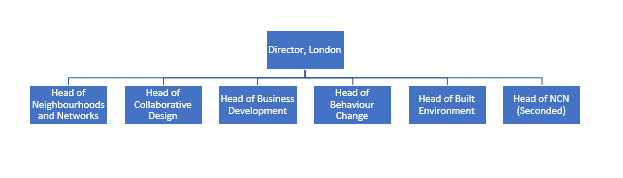 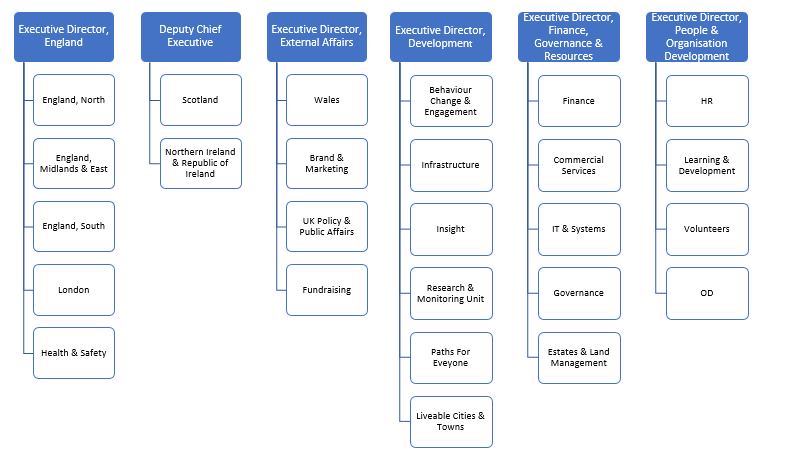 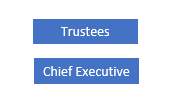 Job descriptionJob title: 		Director, LondonReference:	SUS2841Salary:		£56,559 plus a London Weighting allowance of £3,995 paHours:		37.5 per weekBase:            	Sustrans London Office Job PurposeAccountable to the Executive Director, England for the overall strategic direction of Sustrans in London. This includes managing staff and resources and providing leadership to the heads of teams in order to deliver Sustrans’ strategy and business plan priorities and initiatives across London. Strengthening strategic relationships with key organisations and politicians in London and influencing decision-makers in this field. Building relationships with partners/funding bodies in order to secure funds for project delivery and implementation and to help catalyse change in London. Responsible for leadership of income generation through business development. Contributing to Sustrans-wide strategic development as a member of Sustrans’ team of directors. Place in organisational structure The postholder will report to the Executive Director, England.Key Relationships:Internal:	Chief ExecutiveExecutive Director, England				Sustrans Executive team			Other Sustrans Directors Sustrans staff in London, particularly the Senior Leadership TeamHead of Digital and MarketingSustrans Board of TrusteesHealth and Safety teamHR teamFinance teamSustrans volunteersExternal:	Greater London Authority, including the London Assembly and the Mayor’s Office	Sustrans’ London Advisory Group	Transport for London	Senior Officers & members at London Boroughs		Funding agencies	Community and voluntary organisations working for a liveable city	Selected consultants		Local, regional and national mediaKey ResponsibilitiesStrategic governance To lead on the strategic priorities and initiatives for London through ownership of the London Business Plan.To be responsible for maximising the impact of Sustrans’ operations in London.To be responsible for financial performance of Sustrans’ operations in London.To be responsible for quarterly reporting to the Executive Director, England using agreed templates and indicators.To ensure, through delegated responsibility, successful management of project delivery, budget management and compliance with all relevant project management systems and processes.To facilitate the Sustrans London Advisory Group, maximising its networking and influencing benefits.Attendance at staff forum. Ensure that Sustrans in London is radical, sustainable and impactful.Influencing and external affairsTo establish strong relationships with major organisations, local authorities and key stakeholders in London to ensure that Liveable Cities and Paths for Everyone, and the work that Sustrans delivers, are recognised and supported.To build on existing, and seek new, political and financial support for relevant initiatives. To respond to relevant consultations and provide strategic inputs to key policy debates and formulation.To network with other organisations working in the transport, urban planning and environment fields and develop joint working, liaison and co-operation on key policy issues and areas of common interest.Business developmentTo be responsible for leadership of income generation through business development in London.To be responsible for relationships with London based partners/funding bodies and to build and develop these relationships.To contribute toward the development of new ideas and innovative strategies for product development, marketing, branding, or business opportunities.People managementTo line manage London-based staff in the course of their work and to maintain a positive work ethic and sense of ‘team’.To manage, develop and coach team members by setting clear objectives and monitoring performance to maximise their potential.To work with HR to ensure that training and development of staff is planned effectively and in line with business need. Communication and marketingTo raise the profile and reputation of Sustrans in London by acting as a media spokesperson and building relationships with journalists in order to promote our policies and highlight key demonstration projects. To support and comply with the charity’s guidance on branding, tone of voice and key messages, positively contributing towards raising Sustrans’ profile. Training and personal developmentAttend essential Sustrans training as required by the Charity.Ensure own personal development by working to objectives set as part of the Charity’s appraisal process.Health & safety, safeguarding and equality, diversity and inclusionTo support and comply with the organisation’s policy for the management of Health and Safety.To support and comply with the organisation’s policies for the management of safeguarding.To work in a manner that supports and complies with Sustrans Children, Young People & Vulnerable Adult Protection and Data Protection policies.To support and comply with the organisation’s policy and procedures relating to Equality, Diversity and Inclusion and apply principles of best practice in own role and ensure others in London senior management are also compliant.Sustrans-wideFrom time to time, to lead Sustrans-wide projects. This role may have additional responsibilities as a member of a network of colleagues working on Sustrans-wide oversight of strategic communications.OtherTo keep the charity’s relevant business management systems e.g. CRM, focal point, business management template up to date.To perform any other duties consistent with the nature and grade of the role as agreed with the line manager.Working conditionsThe postholder will be based in Sustrans office in London and will be expected to be flexible in the way hours are worked.  Extensive and regular travel around London and visits to the organisation’s other offices throughout the UK will be expected.  This job description does not form part of the contract of employment but indicates how that contract should be performed.  The job description may be subject to amendment in the light of experience and in consultation with the post holder.Compiled by:	 		Executive Director, EnglandDate:                      		March 2020Person specificationEssential Qualifications, Education and Training Qualified to degree level or equivalent, with evidence of continuing professional development.Essential ExperienceWell-developed leadership and management skills with experience of motivating and developing staff and building high performing teams.Broad significant experience of working with TfL and local government in London in sustainable transport, urban development or associated industry.Track record of managing the strategic and operational responsibilities in the following areas:Strategic planningBusiness planning and evaluationImpact evaluationFinance and budget managementDevelopment and delivery of projectsStrategic stakeholder management (including politicians, partners and funding bodies)  Policy developmentGovernanceProviding effective business leadership, advice and support to the Executive Director, England. Ensuring alignment to our charitable objectives.Experience of media relations.Essential Skills and AbilitiesAbility to set strategic direction in a way that inspires confidence, commitment and encourages ideas and innovation from your teams.A talent for conducting impactful conversations, asking effective questions and influencing people at all levels of the organisation and your stakeholders.Can make sound, well considered decisions and judgments.Strong in effectively delegating and managing the performance of your teams.Excellent all-round communicator, adept at:Presenting	Being an effective and passionate spokesperson for Sustrans Excellent negotiations skills Confident and able to chair complex meetings. Ability to identify and realise opportunities to increase Sustrans impact.Essential KnowledgeUnderstands relevant organisations and political structures in London.A good understanding of tender and bid processes.Flair for preparing and pitching compelling business cases to potential clients, funders and/or partners.OtherCommitted to the promotion of sustainable transport, demonstrating and personally representing Sustrans values and vision throughout your work.Desirable ExperienceExperience in transport planning and policy work.Voluntary sector experience.Desirable Skills and AbilitiesBusiness development skills.Desirable KnowledgeKnowledge of relevant organisations and political structures.The benefitsSalary £56,559 per annum plus London Weighting £3,995 paAs well as working for a charity with such a strong core mission and vision, you will find we have a great working culture. We also offer many other work-related benefits: Flexible Working practices (full time hours are 37.5 per week, Monday - Friday)26 days leave per annum plus bank holidays for full-time workingAbility to buy an extra week of annual leave (pro-rata for part-time staff)Group Personal Pension scheme with a 4% or 5% of basic salary contribution being matched by SustransContinued professional developmentEnhanced maternity and paternity payStaff volunteer days24/7 free, impartial and confidential support serviceBike, computer and season ticket loanDiscount benefitsWe are members of the Green Commute Initiative and CycleScheme who both offer cycle to work schemesHow to applyWe are using a quick apply process for this role. The link can be found on the bottom of the advert on our website. You will need to upload your CV and a personal statement. The personal statement should demonstrate your skills and relevant experience against the criteria in the personal specification.TimelineClosing date 					9am on Tuesday, 7 April 2020 Interview with Sustrans				week commencing 27 April 2020We understand it’s difficult to think about applying for jobs and attending interviews at the moment. We will review how we approach the interview process closer to the time and will aim to be as flexible as possible.  